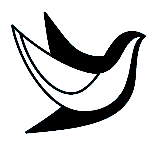 Общество с ограниченной ответственностью «Центр Мир»(ООО «Центр Мир»)Детский санаторный оздоровительный лагерь «Мир»УТВЕРЖДЕНПриказом ООО «Центр Мир»                                                                                    от 04 января 2022г. № 06Список документов для поступления ребенка в ДСОЛ «Мир»Копия свидетельства (с 14 лет - паспорта) о рождении. Копия страхового полиса обязательного медицинского страхования.Медицинская справка на ребенка, отъезжающего в санаторный оздоровительный лагерь по форме №079/у, утверждённая приказом МЗ РФ от 15 декабря 2014г. №834н (в редакции от 09.01.2018г. №2н) с обязательной информацией о перенесенных инфекционных заболеваниях.Медицинская справка об отсутствии контактов с инфекционными больными (за 3 дня до заезда).Медицинская справка для посещения бассейна с результатами анализов на гельминты и энтеробиоз (давностью не более 10 дней).Медицинская справка от врача-дерматолога или врача-педиатра об отсутствии заразных кожных заболеваний, педикулеза, чесотки (не ранее, чем за 7 дней до начала смены).Копия сертификата о профилактических прививках или карта профилактических прививок форма № 063/у (обязательно наличие вакцинации и ревакцинации согласно возраста ребенка) от кори, краснухи, паротита, дифтерии, столбняка, коклюша, полиомиелита, гепатита В). Если ребенок не имеет прививок по причине отказа от них родителей, прилагается копия отказа, действующего на момент нахождения ребенка в лагере, заверенная в поликлинике по месту жительства ребенка. Если у ребёнка есть противопоказания к вакцинации, прилагается копия решения вакцинальной комиссии о медицинском отводе от вакцинации.Если в сертификате о прививках или карте профилактических прививок форма № 063/у отсутствуют сведения о пробе Манту (диаскин-теста) более 12 месяцев или при показателях проб Манту (диаскин-теста), превышающих нормы, необходимо предоставить справку от врача-фтизиатра об отсутствии противопоказаний для пребывания ребенка в оздоровительном учреждении. Флюорограмма для лиц, достигших 15-летнего возраста (давностью не более 1 год).Подписанное родителями (законными представителями) согласие на обработку персональных данных (в соответствии со ст. 9 Федерального закона от 27.07.2006г. № 152-ФЗ «О защите персональных данных»).Оформленное информированное добровольное согласие на медицинское вмешательство в соответствии с требованиями, установленными статьей 20 Федерального закона от 21.11.2011 № 323-ФЗ «Об основах охраны здоровья граждан в Российской Федерации».Подписанное родителями/законными представителями Соглашение.Копия паспорта родителя/законного представителя (ксерокопии страниц с ФИО и пропиской).Согласие на фотографирование и видеосъемку моего ребенка.Согласие на получение информации по телефону и электронной почте.